 « 23 » март 2023 год                      № 9                          «23» марта 2023 года О внесении изменений в Административный регламент предоставления муниципальной услуги «Принятие на учет граждан в качестве нуждающихся в жилых помещениях» в Администрации сельского поселения Нижнеташлинский сельсовет муниципального района Шаранский район Республики БашкортостанВ соответствии с Федеральным законом от 27 июля 2010 года           № 210 - ФЗ «Об организации предоставления государственных и муниципальных услуг», постановлением Правительства Республики Башкортостан от 22 апреля 2016 года № 153 «Об утверждении типового (рекомендованного) перечня муниципальных услуг, оказываемых органами местного самоуправления в Республике Башкортостан» Администрация сельского поселения Нижнеташлинский сельсовет муниципального района Шаранский район Республики Башкортостан,ПОСТАНОВЛЯЕТ:Внести изменение в пункт 2.12 Административного регламента предоставления муниципальной услуги «Принятие на учет граждан в качестве нуждающихся в жилых помещениях» в Администрации сельского поселения Нижнеташлинский сельсовет муниципального района Шаранский район Республики Башкортостан, утверждённого постановлением администрации сельского поселения Нижнеташлинский сельсовет муниципального района Шаранский район Республики Башкортостан № 19 от 01 июля 2021 года, дополнив его подпунктом «д» следующего содержания:«д) представления документов и информации, в том числе подтверждающих внесение заявителем платы за предоставление государственных и муниципальных услуг, которые находятся в распоряжении органов, предоставляющих государственные услуги, органов, предоставляющих муниципальные услуги, иных государственных органов, органов местного самоуправления либо подведомственных государственным органам или органам местного самоуправления организаций, участвующих в предоставлении предусмотренных частью 1 статьи 1  Федерального закона № 210-ФЗ государственных и муниципальных услуг, в соответствии с нормативными правовыми актами Российской Федерации, нормативными правовыми актами субъектов Российской Федерации, муниципальными правовыми актами, за исключением документов, включённых в определённый частью 6 статьи 7  Федерального закона № 210-ФЗ перечень документов. Заявитель вправе представить указанные документы и информацию в органы, предоставляющие государственные услуги, и органы, предоставляющие муниципальные услуги, по собственной инициативе».Настоящее постановление вступает в силу на следующий день, после дня его официального опубликования (обнародования) на сайте администрации сельского поселения Нижнеташлинский сельсовет nzait.ru и на стенде информации в здании администрации сельского поселенияКонтроль исполнения данного постановления оставляю за собой.Глава сельского поселения                                                     Г.С.ГарифуллинаБашкортостан РеспубликаһыныңШаран районымуниципаль районыныңТубэнге Ташлы  ауыл Советыауыл биләмәһе ХакимиәтеБашкортостан РеспубликаһыныңШаран районы Тубэнге Ташлы    ауыл СоветыЖину  урамы, 20, Тубэнге Ташлы аулы Шаран районы Башкортостан РеспубликаһыныңТел./факс(347 69) 2-51-49,e-mail: ntashss @yandex.ruhttp://www. ntashly.sharan-sovet.ru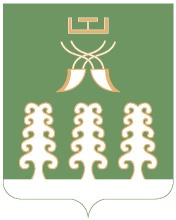 Администрация сельского поселенияНижнеташлинский  сельсоветмуниципального районаШаранский районРеспублики БашкортостанНижнеташлинский сельсовет Шаранского района Республики Башкортостанул. Победы,д.20, с.Нижние Ташлы Шаранского района, Республики БашкортостанТел./факс(347 69) 2-51-49,e-mail: ntashss @yandex.ruhttp://www. ntashly.sharan-sovet.ru